Заходим на Cайт: events.priem.etu.ruРегистрируемся на сайте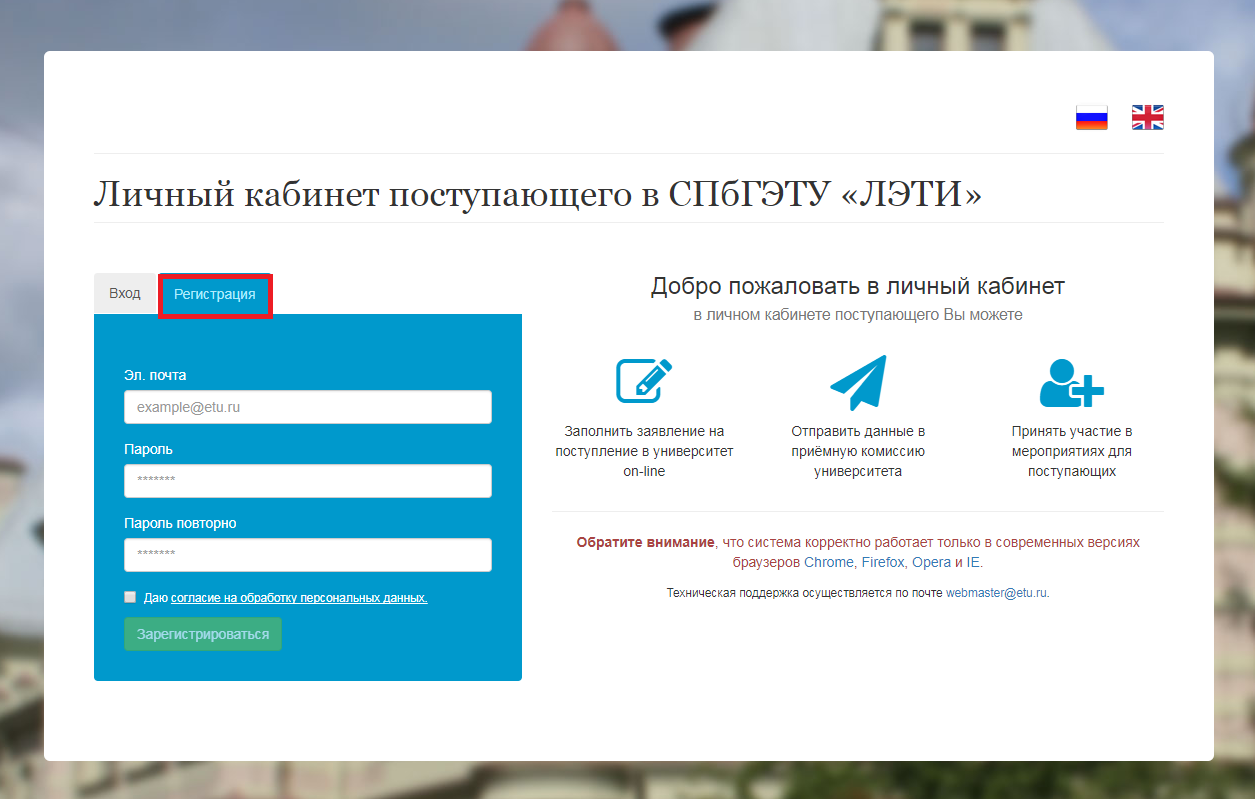 Зарегистрироваться на другие мероприятия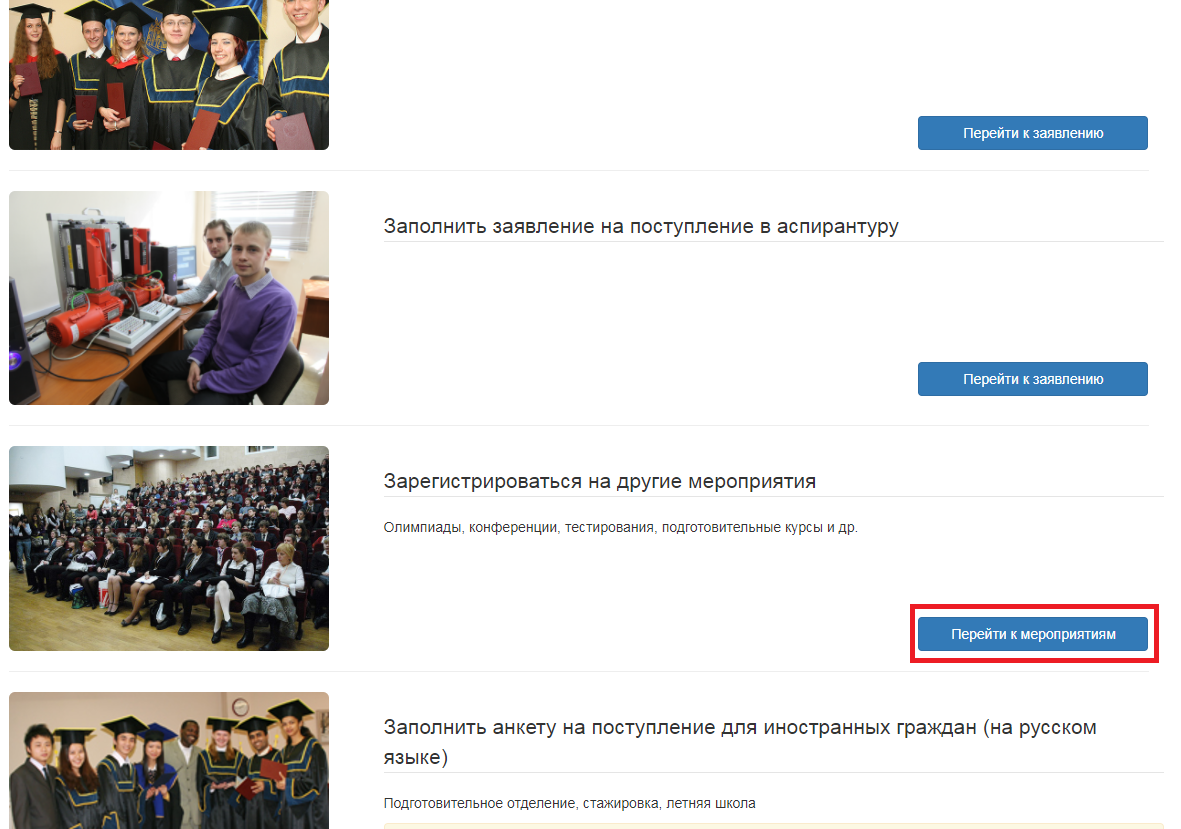 Открыть вкладку «проверка знаний школьников»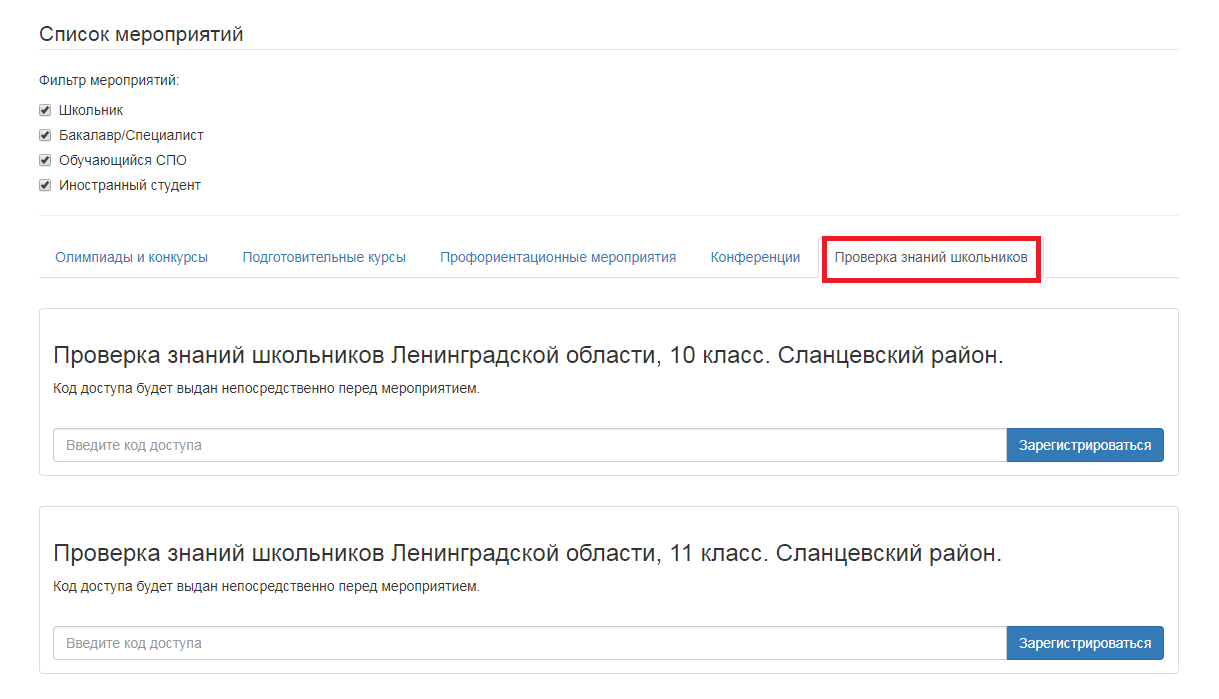 Выбираем свой класс (10 или 11). Код доступа: дата проведения тестирования в формате ддммгг.Заполняем открывшуюся анкету, не забыв указать сразу все предметы, по которым необходимо пройти тестирование (после этого шага добавить предмет невозможно).После заполнения анкеты можно начать тестирование (появится соответствующая иконка во вкладке «проверка знаний школьников»). На каждый предмет дается по 40 минут, тестирование можно начать с любого предмета.